様式第17号（第16条関係）物件設置（変更）許可申請書年　　月　　日　　新地町長申請者　住　所　　　　　　　　　　氏　名　　　　　　　　印　電　話　　　　　　　　　　　下水道法第24条第１項の許可を受けたいので，次のとおり申請します。物件設置（変更）許可申請書年　　月　　日　　新地町長申請者　住　所　　　　　　　　　　氏　名　　　　　　　　印　電　話　　　　　　　　　　　下水道法第24条第１項の許可を受けたいので，次のとおり申請します。物件設置（変更）許可申請書年　　月　　日　　新地町長申請者　住　所　　　　　　　　　　氏　名　　　　　　　　印　電　話　　　　　　　　　　　下水道法第24条第１項の許可を受けたいので，次のとおり申請します。物件設置（変更）許可申請書年　　月　　日　　新地町長申請者　住　所　　　　　　　　　　氏　名　　　　　　　　印　電　話　　　　　　　　　　　下水道法第24条第１項の許可を受けたいので，次のとおり申請します。物件設置（変更）許可申請書年　　月　　日　　新地町長申請者　住　所　　　　　　　　　　氏　名　　　　　　　　印　電　話　　　　　　　　　　　下水道法第24条第１項の許可を受けたいので，次のとおり申請します。物件設置（変更）許可申請書年　　月　　日　　新地町長申請者　住　所　　　　　　　　　　氏　名　　　　　　　　印　電　話　　　　　　　　　　　下水道法第24条第１項の許可を受けたいので，次のとおり申請します。設置場所設置場所設置物件設置物件設置目的設置目的排水施設を設置する場合下水の種類　　汚水　　・　　雨水　　汚水　　・　　雨水　　汚水　　・　　雨水　　汚水　　・　　雨水排水施設を設置する場合下水の量日最大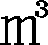 日平均排水施設を設置する場合排水面積設 置 面 積・延 長設 置 面 積・延 長設置期間設置期間　　　年　　月　　日から　　　年　　月　　日まで　　　年　　月　　日から　　　年　　月　　日まで　　　年　　月　　日から　　　年　　月　　日まで　　　年　　月　　日から　　　年　　月　　日まで工事予定期間工事予定期間　　　年　　月　　日から　　　年　　月　　日まで　　　年　　月　　日から　　　年　　月　　日まで　　　年　　月　　日から　　　年　　月　　日まで　　　年　　月　　日から　　　年　　月　　日まで施工者住所施工者氏名物件の管理者住所物件の管理者氏名備考備考